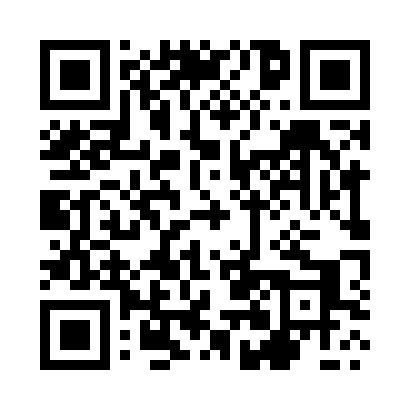 Prayer times for Przygodzice, PolandWed 1 May 2024 - Fri 31 May 2024High Latitude Method: Angle Based RulePrayer Calculation Method: Muslim World LeagueAsar Calculation Method: HanafiPrayer times provided by https://www.salahtimes.comDateDayFajrSunriseDhuhrAsrMaghribIsha1Wed2:495:2012:465:538:1310:322Thu2:465:1812:465:548:1410:353Fri2:425:1612:465:558:1610:384Sat2:385:1412:455:568:1810:425Sun2:345:1212:455:578:1910:456Mon2:325:1012:455:588:2110:487Tue2:315:0912:455:598:2310:528Wed2:305:0712:456:008:2410:529Thu2:295:0512:456:018:2610:5310Fri2:295:0412:456:028:2710:5411Sat2:285:0212:456:038:2910:5412Sun2:275:0012:456:048:3010:5513Mon2:274:5912:456:058:3210:5614Tue2:264:5712:456:058:3310:5615Wed2:264:5612:456:068:3510:5716Thu2:254:5412:456:078:3610:5817Fri2:254:5312:456:088:3810:5818Sat2:244:5212:456:098:3910:5919Sun2:234:5012:456:108:4111:0020Mon2:234:4912:456:118:4211:0021Tue2:224:4812:456:118:4411:0122Wed2:224:4612:456:128:4511:0123Thu2:224:4512:466:138:4611:0224Fri2:214:4412:466:148:4811:0325Sat2:214:4312:466:158:4911:0326Sun2:204:4212:466:158:5011:0427Mon2:204:4112:466:168:5211:0528Tue2:204:4012:466:178:5311:0529Wed2:194:3912:466:188:5411:0630Thu2:194:3812:466:188:5511:0631Fri2:194:3712:466:198:5611:07